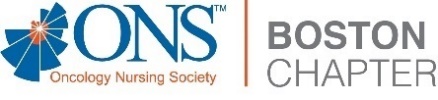 Registered Nurse (RN) Oncology InfusionMassachusetts General HospitalBoston, MAMultiple Shifts AvailableSeeking Full Time, Part Time, and Per Diem shifts! Responsibilities:The oncology practices within the Division of Hematology and Oncology refer adult cancer patients to the Infusion Unit for treatment with, and management of, toxicities from chemotherapy and biotherapy.  Patients are followed throughout the entire trajectory of their illness: diagnosis and treatment, rehabilitation, long-term follow-up, and when necessary, palliative care. The Oncology Infusion Unit has a strong commitment to primary nursing. RN’s are responsible for patient education, medication administration, symptom management, and documentation of toxicities for those patients participating in clinical trials as well as those patients receiving standard regimens. RNs support the organizational mission and the Cancer Center investment in clinical research.  In tandem with the Cancer Center Protocol Office and the Research Manager, RNs participate in the administration of all phases of clinical trials in which their primary patients may be enrolled.The Infusion Unit is managed by a Nursing Director, who is assisted by two Clinical Nurse Specialists. This team is responsible for establishing standards of care, initiating quality improvement projects, and setting and supporting the overall tone for patient care. The unit has 18 beds and 42 chairs. The hours of operation are Monday through Friday from 7:00 a.m. until 8:30 p.m., and Saturday and Sunday from 8:00 a.m. until 6:30 p.m.Qualifications:Current Massachusetts license as a Registered Nurse is requiredMinimum of two years of RN experience required. A Bachelor of Science in Nursing and Oncology experience is preferred. Will consider full-time, part-time or per diem.  Days (Monday through Friday) and some weekends.To learn more and apply, please visit: https://www.massgeneral.org/careers and put in Job#3226652About Massachusetts General Hospital Mass General is the #1 research hospital in America and the only hospital to be recognized across all 16 specialties assessed by U.S. News & World Report.We have remained at the forefront of medicine by fostering a culture of collaboration, pushing the boundaries of medical research, educating the brightest medical minds and maintaining an unwavering commitment to the diverse communities we serve.In 2003, Mass General become the first hospital in the state to earn Magnet designation from the American Nurses Credentialing Center (ANCC). To date, fewer than 9 percent of all hospitals in the United States have received this recognition. The Magnet Recognition Program was developed by the ANCC to recognize health care organizations that provide nursing excellence. The program also provides a vehicle for disseminating successful nursing practices and strategies. Research demonstrates that Magnet hospitals have better patient outcomes, patient satisfaction and nursing satisfaction, as well as lower RN turnover.Massachusetts General Hospital is an Equal Opportunity Employer.  By embracing diverse skills, perspectives and ideas, we choose to lead. Applications from protected veterans and individuals with disabilities are strongly encouraged.